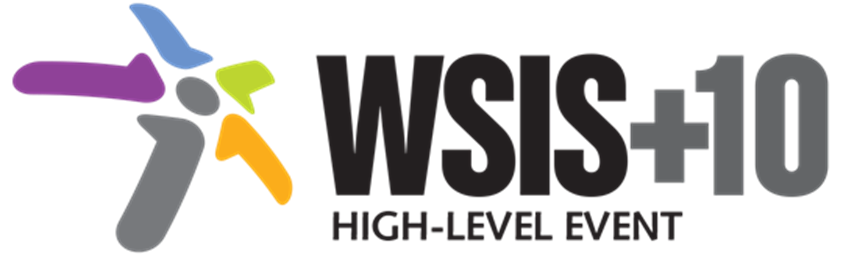 有关落实信息社会世界峰会成果的WSIS+10声明A	序言根据国际电联理事会第1334号决议，国际电联与各司其职的所有联合国机构紧密合作，协调举办了WSIS+10高层会议。本声明和相关WSIS+10愿景的起草工作铭记下述原则：a	重点放在WSIS各行动方面及其落实工作的衡量上。b	在现行行动方面框架的基础上制定远景规划，发现酝酿于新的十年的趋势、挑战和工作重点，又不使现行行动方面框架过时。c	在联合国大会做出进一步决定之前，《日内瓦宣言》和《日内瓦行动计划》依然有效。d	根据各联合国机构的职责，行动方面的提案仅局限于《日内瓦行动计划》。e	避免涉及WSIS突尼斯阶段以下成果的提案，即落实机制、后续工作、互联网治理（与行动方面相关的互联网问题除外）、无障碍服务和残疾人动态联盟、加强合作和联合国科学技术发展委员会。f	避免预断联大第68次会议有关全面回顾模式的成果。g	遵守《突尼斯议程》规定的职责范围和多利益攸关方原则。十年前，在2003至2005年信息社会世界高峰会议（WSIS）的两个阶段期间，世界各国人民的代表通过了有关信息社会的共同愿景，确定了走向以人为本、包容、开放和面向发展的信息社会的主要原则和挑战。WSIS的根本目标是通过技术推广，改善人民生活和缩小数字差距。自2005年WSIS第二阶段以来，ICT的使用有了较大发展，已成为人们日常生活的一部分，加快了社会和经济进步及可持续发展，强化了透明度和问责制，并酌情向发达和发展中国家提供了利用技术的新机遇。信息通信技术（ICT）还展示了其作为实现千年发展目标（MDG）助推因素的价值。但是，在应对广泛的发展差异并使所有集团和国家受益于信息通信技术普及的道路上，依然存在巨大挑战。此外，并非所有国家都按比例地分享到ICT使用的益处。我们重点重申《突尼斯承诺》有关ICT促进和平和防止冲突潜力的第36段。为此，国际法，尤其是《联合国宪章》，对于维持和平稳定并营造安全、开放、祥和便利的ICT环境不仅适用而且至关重要。自WSIS程序启动以来，我们一向重视多利益攸关方方式及其在国家、区域和国际层面落实WSIS并推进WSIS主题和行动方面的重要意义。这一方式有助于提高所有利益攸关方的参与，按其各自的作用与职责开展合作。在此背景下：我们重申ICT在进一步发展信息社会中的极大重要作用，可促进创新、向发达国家和发展中国家不同群体赋予能力，提供信息的无障碍获取并促进经济和社会发展。我们请联合国系统各组织以及所有利益攸关方在各自的相关作用和职责范围内充分利用ICT面对21世纪的发展挑战，同时将ICT视为在各行各业实现可持续发展三大支柱的推动力。1	我们重申WSIS原则宣言第11段确认的青年和青年组织的重要作用，该段落指
出，“应通过赋予能力，使青年成为学习者、开发者、贡献者、企业家和决策者。我们必须特别关注那些迄今尚未充分受益于ICT机遇的年轻人。我们还要努力确保ICT应用的开发和服务的运行，并顾及儿童的权利及其保护与福祉”。《世界青年行动计划》也强调了青年的作用，并将ICT确认为15个优先领域之一，因为它能够赋予青年克服距离和社会经济弱势障碍的机会。此外，2013年国际电联全球青年峰会宣布青年是进步的力量，并保证让他们充分参与加强民主的决策进程，这意味着对青年的信息传播，可在全球范围内直接提高其能力和创新力（跨2015年全球青年宣言）。必须在推进工作的同时，为确保上述计划、宣言和其他相关目标的落实做出更大努力。2	我们重申《世界人权宣言》及其它相关国际人权条约中体现的人权和基本自
由，其中包括《公民权利和政治权利国际公约》以及《经济、社会和文化权利国际公约》；我们亦重申《日内瓦宣言》第3、4、5和18段的内容。3	尽管人们认识到ICT作为促进性别平等和妇女获得及使用ICT能力的工具的潜
力，但“性别差距”依然存在。我们重申必须促进和保持性别平等和妇女的权利，保证妇女融入新兴的全球ICT社会，并考虑到最近成立的联合国妇女署这一机构的职责范围、后2015年高层专题小组的建议和1995年第四届妇女大会通过的《北京宣言和行动纲领》。因此，我们希望回顾并强调《WSIS原则宣言》整个WSIS+10声明和愿景第12段所述的ICT的发展为妇女提供的巨大机遇，她们应成为信息社会的组成部分和重要参与者。我们致力于确保信息社会使妇女获得权利，并平等地充分参与社会各领域工作和所有决策进程。为此，我们应将性别平等观点纳入主流工作，并将ICT用作实现这一目标的工具。4	我们承认并认识到弥合数字鸿沟方面的挑战仍未得到充分研究解决，而且需要在ICT基础设施和服务、能力建设、促进知识转让以及相互同意基础上的技术转让等方面提供持续投资。5	在回顾联合国残疾人权利公约、《日内瓦原则宣言》第11、13、14和15段以及《突尼斯承诺》第20、22和24段的同时，我们重申让所有人平等享受信息和知识的承诺，提高全民的ICT能力，并使包括青年、老人、妇女、原住民和游牧民、残疾人、失业者、穷人、移民、难民和国内流离失所和偏远社区居民在内的所有人均树立使用ICT的信心，同时认识到，让弱势群体更多参与信息社会建设进程至关重要，应该使利益攸关方和各级决策机构听到他们的声音。此举能够使全球最为脆弱的公民群体成为其经济体的重要组成部分，并增进目标成员对旨在使其日常生活更美好的现行ICT解决方案（如，电子参与、电子政务、电子教学应用等）的了解。6	我们相信，ICT具有成为发展关键推动力的潜力，而且将成为《2015年之后发展议程》创新型发展解决方案的关键内容。应充分认识到ICT是赋能于人民、实现经济增长以取得发展的工具，同时考虑到相关内容、技能和有利于发展的环境的日益重要。7	在汲取过去十年间经验教训的同时，我们需在今后一段时间内将注意力转向那些提供、创造和管理ICT的专业人员，他们可以赋能予ICT用户，确保发展速度得到保持和提高。8	信息社会过去十年的发展重点推动了在全球范围内知识社会的发展。知识社会的建设基于言论自由、全民优质教育、信息和知识的普遍和非歧视性使用以及尊重文化和语言多样性和文化遗产等原则。在提及信息社会时，我们亦涉及上述发展和对包容性知识社会的展望。B	各行动方面落实情况概况2003年《日内瓦原则宣言》和《日内瓦行动计划》以及2005年《突尼斯议程》的通过以及做出的承诺带来显著进步，但也提出了挑战。落实WSIS各行动方面当前最突出的成就是所有利益攸关方在国家、区域和国际层面对联合建设和打造包容性信息社会以及在此进程中提高人们的认识和克服挑战的参与和与日俱增的热情。本节突出了WSIS各行动方面落实中取得的进展：我们满意地注意到1	WSIS各行动方面有助于形成对实现真正全球互连和包容性信息社会意愿的共同认识。这些行动方面的落实有助于使人们注意到ICT在包括减少贫困和扫除文盲在内的多项领域内可发挥的关键作用。2	WSIS《日内瓦行动计划》为制定建设包容性信息社会的国际、区域和国家战略及规划奠定了基础。3	人们进一步认识到，在增加财富并保持世界语言多样性的同时，促进面向青年、老年性残疾、女性、薄弱和边缘化群体、原住民、本地社区以及残疾和具有特殊需求人群的数字包容性的重要性。4	今天人们认识到，包括充分利用技术促进发展的政策、内容和能力在内的有利环境与基础设施投资同样重要。我们认可5	通过采用并实施有利于综合利益攸关各方努力的、适当的国家ICT政策而为实现全球基于ICT的经济发展做出的巨大努力。6	所有负责推动各行动方面的联合国机构和积极参与WSIS落实的所有利益攸关方做出的巨大贡献。我们特别强调7	“衡量ICT促发展伙伴关系”就联合国统计委员会已通过的核心ICT指标的制定所开展的工作以及有关ICT发展指数（IDI）知识的重要性。我们认识到8	许多国家通过切实可行的政策、项目和不同行业的服务在落实各行动方面方面取得了长足进步。9	新政策和包括宽带和移动解决方案在内的技术、普遍服务基金、规划和背景数据、国家和区域互联网交换点的建立以及国际标准的制定等若干因素推动了ICT基础设施的发展。10	过去十年中，由于连接方面的技术进步、移动普及率的提高和宽带接入的推广以及诸如社交媒体和云计算等新平台和应用的层出不穷，拓宽和深化了信息和知识的获取11	过去十年中，ICT在教育中的更多使用提高了各类人群的能力并为技能劳动力的开发提供了支持，社会参与更加广泛，为社会移动性提供了新的机遇。12	为加大发展中国家、尤其是最不发达国家以可承受的价格获取ICT做出了努力。13	政策制定者越来越认识到公众获取ICT以及克服数字和知识鸿沟的不同手段的重要性。14	人们已认识到，有必要为完成各项工作加深政府和所有利益攸关方之间的协作以确保在使用ICT过程中的信心、安全性、隐私和个人数据保护以及稳健性和信任。国际和区域合作以及能力建设计划被公认为实现上述目标的关键要素。15	WSIS《行动计划》有助于政策制定者和决策者加深对ICT促发展意义（包括信息社会的道德方面）的认识。16	ICT通过创造就业机会和发扬企业家精神为社会经济发展发挥重要的作用。17	WSIS《行动计划》有助于为电子科学研究提供支持，使人们更好地了解当前的趋势、其影响和未来方向。18	文化多样性一直被看做信息社会和可持续性发展不可分割的组成部分。19	创新型金融机制、公众私营伙伴关系以及适当和可持续的投资有助于在建设包容性信息社会的过程中不断进步。20	WSIS年度论坛已成为协调WSIS成果落实有效的全球利益攸关多方平台。在WSIS论坛倡导下各国和各行动方面推进方在十年间提交的报告是WSIS+10高层活动的基础。21	WSIS清点进程（包括WSIS项目奖）已成为整合有关WSIS各行动方面ICT相关项目的高效和有效平台，为在全球层面分享最佳实践做出了有益贡献。我们注意到22	于2013年2月由联合国教科文组织主办、国际电联、联合国贸发会议和联合国开发计划署合办的题为“实现知识型社会、和平与可持续发展首次WSIS+10大型活动”及其结果。C	在落实各行动方面中所遇到的挑战以及新出现的挑战我们承认通过利益攸关多方形式确定的WSIS各行动方面已经并将继续有助于增强人们对以人为本、具有包容性和面向发展的信息社会的认识。我们注意到WSIS各行动方面有利于为实现包容性信息社会提供有利的支持性良好框架与途径。我们认识到•	在落实WSIS各行动方面过程中所确定的若干挑战依然存在并需研究解决，以便在2015年之后建成包容性的信息社会。•	有必要确保将WSIS相关成果与《2015年后发展议程》结合起来。我们进一步认识到在落实各行动方面中所出现的挑战以及在落实2015年后各行动方面中新出现的挑战：1	有必要全面保护和加强人权，同时认识到人权对实现经济和社会发展的重要
性，同时需全面确保平等地尊重和加强在线和离线人权。2	有必要在WSIS相关战略中完全纳入性别平等观点并按照本文件序言中的要求促进落实，以确保在社会所有方方面面和所有决策进程中实现平等的基础上，确保信息社会赋权于妇女并实现她们的全面参与。3	有必要鼓励青年的更多参与并加强他们在WSIS进程中的作用，让他们参与进
来，并在本文件序言中所提及的各国、区域和国际层面加强他们在信息社会发展方面的作用。4	在顾及序言所提及的承诺的情况下，有必要继续向残疾人和ICT方面的弱势群体（尤其是发展中国家和边缘化社区的此类群体）继续推广无障碍获取。 5	全世界一半以上的人口仍未与互联网相连，因此仍需继续研究解决信息通信基础设施、能力和本地内容发展，尤其是在农村和边远地区。6	有必要进一步完善无线电频谱/卫星轨道的管理和使用，促进低成本电信网络的发展和部署（其中包括针对所有国家的卫星网络），同时顾及发展中国家和最不发达国家的特殊需要。这些需根据国际电联《无线电规则》并通过其应用实现。7	仍需做出更多努力，改善针对所有人对ICT和信息与知识的价格可承受获取，尤其是在发展中国家和最不发达国家。还有必要确保在各国的城乡社区之间以及世界各国之间对人的能力以及现有ICT和新ICT的公平获取，其中包括公众获取。8	开展南北合作仍很有必要，同时补充以南南合作，以促进知识转让以及相互同意基础上的技术转让，从而实现数字经济转型、减少贫困。9	有必要在尊重个人隐私的同时促进所有人对信息与知识的获取，并鼓励出版物和信息的公开获取，其中包括研究部门，尤其在发展中国家和最不发达国家。10	需通过促进数字经济方面的南北与南南合作强调ICT在减贫方面的作用。11	仍需部署宽带网络，以实现2015年之后的可持续发展议程，并确保向所有人提供赋能于人民和福祉所需的ICT应用和服务及新技术。12	有必要促进所有人获取公开信息和知识，包括公开获取科学信息，特别是发展中国家和最不发达国家以及各国的边缘化群体。13	信息通信技术已成为经济增长和发展的至关重要的趋动力量，已激励了创新并带来了新的商业机会，因此，通过完善的政策和框架使中小企业受益于ICT带来的经济潜力依然十分重要。14	有必要使社会全体成员均能获得各种教育和终身学习机会，可利用教育计划、远程和公开教育资源（OER）及应用来增强ICT能力，从而对具体社会和用户需求做出响应并增强教师、教育工作者和学习者的能力。15	有必要就最佳做法交流观点，以便在考虑到酌情开展各相关利益攸关方之间国际合作重要性的情况下，树立使用ICT的信心并提高安全性。16	有必要继续加强相关网络开发中的安全性和隐私并在事件响应方面支持开展有关能力建设和协调的工作，鼓励创建国家和区域性计算机事件响应小组（CIRT），以更好地对ICT安全事件做出响应。17	有必要在全球、区域和国家层面增强信息社会世界峰会（WSIS）进程对国家有关经济发展的战略、政策和举措的相关性及其在其发展中所发挥作用的重要性的认识，因为这将是全球ICT发展、促进ICT和基础设施投资并鼓励创业和创新的基石。18	需要完善政策，包括统一信息社会各关键性部门之间的政策并缩小在同一国家内穷人和富人之间、国家之间和区域之间日益加大的技能差距。19	需要继续确立切实可行的目标并采取果断行动，降低在发达与发展中国家之间日益加大的技术差距。20	需要呼吁各国在建设信息社会过程中采取措施，避免和克制采取任何不符合国际法和《联合国宪章》的单边措施，因为这将妨碍受影响国家人民充分享受经济和社会发展的成就并危害其福祉。21	有必要制定框架、措施和其它举措（如互联网交换点（IXP）），以改善对ICT的接入，特别是发展中国家的接入。22	有必要酌情在国家、区域和国际层面继续促进ICT领域的投资和开展创业和创新活动。23	有必要回顾创建值得信赖、透明和一视同仁的法律、规则和政策环境的重要
性。在此方面，我们重申，国际电联和其它区域性组织需要继续采取步骤，确保各国在相关国际协议基础上，合理、有效、经济和平等地使用无线电频谱。24	有必要将国际层面的WSIS进程与国家和区域层面开展的相关举措进行有机结
合，酌情包括自下而上的举措。25	有必要确保环境可持续性，包括避免大规模处理电子废弃物而可能产生的有害影响。26	有必要尊重各类形式的人文多样性，特别是文化和语言的多样性以及传统和宗教信仰的多样性，并鼓励制定措施和政策，捍卫濒危语言并保护文化和语言遗产，包括支持以多语言使用ICT。27	为使人们充分参与具有包容性的信息社会，有必要使其获得不可或缺的有关媒体和信息扫盲技能。28	有必要增强所有利益攸关方在使用ICT方面的道德内涵的意识，并鼓励在国际层面和以跨学科方式深入思考新兴技术和信息社会带来的道德挑战并就此开展对话。29	有必要在数字包容性措施方面进行充分投资，同时考虑到将ICT福祉带给所有人的创新方式，包括以一视同仁的方式获取软件和硬件。30	有必要根据技术发展就隐私保护促进开展进一步对话。有关2015年之后信息社会世界峰会的WSIS+10愿景A	前言根据国际电联理事会第1334号决议，国际电联与各司其职的所有联合国机构紧密合作，协调举办了WSIS+10高层会议。这一愿景和相关WSIS+10声明的起草工作铭记下述原则：a	重点放在WSIS各行动方面及其落实工作的衡量上。b	在现行行动方面框架的基础上制定远景规划，发现酝酿于新的十年的趋势、挑战和工作重点，又不使现行行动方面框架过时。c	在联合国大会做出进一步决定之前，《日内瓦宣言》和《日内瓦行动计划》依然有效。d	根据各联合国机构的职责，行动方面的提案仅局限于《日内瓦行动计划》。e	避免涉及WSIS突尼斯阶段以下成果的提案，即落实机制、后续工作、互联网治理（与行动方面相关的互联网问题除外）、无障碍服务和残疾人动态联盟、加强合作和联合国科学技术发展委员会。f	避免预断联大第68次会议有关全面回顾模式的成果。g	遵守《突尼斯议程》规定的职责范围和多利益攸关方原则。在2003至2005年信息社会世界高峰会议（WSIS）的两个阶段期间，国际社会就确认信息通信技术（ICT）作为发展推动力的一系列承诺达成一致，代表政府、私营部门、民间团体和国际组织的世界领袖，将共同愿景和指导原则转化为《日内瓦行动计划》，以推动实现国际认可的发展目标的具体行动方面。各行动方面确定和努力关注ICT重点强化弱势群体的信息和知识、教育、卫生和其他公共服务获取的潜力；ICT基础设施的提供；有利环境的营造；ICT使用信心和安全性的提高；信息和知识的创造、共享、获取和保护。ICT在环保、缓解自然灾害风险、确保自然资源和可持续食物生产以及提高妇女能力方面的作用，对于WSIS成果落实工作同样至关重要。虽然WSIS第一阶段2003年开始以来取得了通过《日内瓦行动计划》的巨大成果，但大量挑战依然存在。此外，随着ICT环境及其使用的持续发展又出现了新的机遇和挑战。包容性信息社会出现的若干新趋势包括宽带、社会网络、移动性、数字包容性、大规模在线开放课程和电子与会等等。伴随诸多这类趋势而来的是移动技术的快速创新、推广和采用以及ICT的普及，从而大幅度扩展了ICT促进包容性和可持续性发展的各种机遇。正如《日内瓦行动计划》落实工作的进展所示，就ICT在过去十年解决广泛问题的战略用途开展的国际合作和多利益攸关方协作，产生了丰富的知识、经验和专长，形成了构成未来合作宝贵基础的资源。过去的十年见证了为落实《日内瓦行动计划》开展国际和区域合作做出的多重努力。事实说明，由国际电联、联合国教科文组织（UNESCO）、联合国开发计划署（UNDP）和联合国贸发会议（UNCTAD）与WSIS行动方面推进方/共同推进方（国际电联、UNESCO、UNDP、UNCTAD、UNDESA、粮农组织（FAO）、联合国环境规划署（UNEP）、世界卫生组织（WHO）、劳工组织（ILO）、世界气象组织（WMO）、联合国、互联网培训中心（ITC）、万国邮联（UPU）和区域委员会）共同举办的WSIS论坛，是协调多利益攸关方落实行动、交换信息、创造知识、分享最佳做法的有效机制，并为推进发展目标继续向发展国家的多利益攸关方和公共/私营合作伙伴关系提供支持。区域委员会在推动各区域提出输入意见，反馈针对WSIS论坛的区域会议、战略和评估成果方面发挥着重要作用。信息社会过去十年的发展重点推动了在全球范围建设基于言论自由、全民优质教育、信息和知识的普遍和非歧视性使用以及尊重文化和语言多样性和文化遗产原则的知识社会。在提及信息社会时，我们还谈到上述发展和对包容性知识社会的展望。国际电联通过其WSIS清理工作数据库，定期就WSIS行动方面的落实工作交换和共享信息、并报告ICT项目的良好做法、成功故事和案例，已成为加快WSIS行动落实工作所需能力建设的重要进程和助推WSIS行动方面工作的关键平台。作为这一进程的重要组成部分，每年一度的WSIS项目奖的竞争以及其他最佳做法举措，都促使所有利益攸关方提名可在全球层面共享其最佳做法的项目，并认识到卓越的项目和举措落实工作有助于实现《日内瓦行动计划》的目标。然而，WSIS的目标：缩小数字、技术和知识差距，创建以人为本、包容、开放和面向发展的信息社会，使每个人都能创造、接触、使用和分享信息知识，依然广泛适用。在落实信息社会世界峰会成果的过程中，仍存在一系列问题和挑战，另有一系列问题和挑战正在酝酿形成。因此，联合国机构和所有相关利益攸关方都将各司其职，携手应对这些挑战。自2004年以来，衡量信息通信技术促发展伙伴关系帮助提高了ICT数据和指标的可用性和质量，加强了政府的数据统计能力并协调了联合国和其他相关国际机构在ICT数据采集领域的工作。ICT将在实现可持续发展目标方面发挥至关重要的作用。考虑到进行中的后2015年发展议程对话（千年发展目标审查进程）和WSIS落实进程，所有利益攸关方都表示需要提高两种程序之间的互动，以确保整个联合国系统的统一和协调行动，以产生最大和可持续的影响。在我们所期待的包容性信息社会中：1	我们重申WSIS原则宣言第11段确认的青年和青年组织的重要作用，该段落指
出，“应通过赋予能力，使青年成为学习者、开发者、贡献者、企业家和决策者。我们必须特别关注那些迄今尚未充分受益于ICT机遇的年轻人。我们还要努力确保ICT应用的开发和服务的运行，并顾及儿童的权利及其保护与福祉”。《世界青年行动计划》也强调了青年的作用，并将ICT确认为15个优先领域之一，因为它能够赋予青年克服距离和社会经济弱势障碍的机会。此外，2013年国际电联全球青年峰会宣布青年是进步的力量，并保证让他们充分参与加强民主的决策进程，这意味着对青年的信息传播，可在全球范围内直接提高其能力和创新力（跨2015年全球青年宣言）。必须在推进工作的同时，为确保上述计划、宣言和其他相关目标的落实做出更大努力。 2	我们重申《世界人权宣言》和《公民权利和政治权利国际公约》和《经济、社会和文化权利国际公约》等其它相关国际人权条约体现的人权和基本自由权；我们还重申了《日内瓦宣言》第3、4、5和18段的内容。3	尽管人们认识到ICT作为促进性别平等和妇女获得及使用ICT能力的工具的潜力，但“性别差距”依然存在。我们重申必须促进和保持性别平等和妇女的权利，保证妇女融入新兴的全球ICT社会，并考虑到最近成立的联合国妇女署这一机构的职责范围、后2015年高层专题小组的建议和1995年第四届妇女大会通过的《北京宣言和行动纲领》。因此，我们希望回顾并强调《WSIS原则宣言》整个WSIS+10声明和愿景第12段所述的ICT的发展为妇女提供的巨大机遇，她们应成为信息社会的组成部分和重要参与者。我们致力于确保信息社会使妇女获得权利，并平等地充分参与社会各领域工作和所有决策进程。为此，我们应将性别平等观点纳入主流工作，并将ICT用作实现这一目标的工具。4	人们通过回顾联合国残疾人权利公约、《日内瓦原则宣言》第11、13、14和15段以及《突尼斯承诺》第20、22和24段，并重申让所有人平等享受信息和知识的承诺，提高全民的ICT能力和包括青年、老人、妇女、原住民和游牧民、残疾人、失业者、穷人、移民、难民和国内流离失所和偏远社区居民在内的所有人使用ICT的信心认识到，必须让弱势群体更多参与信息社会建设进程，并使利益攸关方和各级决策机构听到他们的声音。此举能够使全球最为脆弱的公民群体成为其经济体的重要组成部分，并增进目标成员对旨在使其日常生活更美好的现行ICT解决方案（如，电子参与、电子政务、电子教学应用等）的了解。5	应利用对信息社会建设至关重要的WSIS多利益攸关方方式突显其优势，并确认它在部分领域发挥了良好作用；而在其他领域还需改进、强化和执行。6	数字包容性依然是一个贯穿包括农村和偏远地区的全局性重点工作，超出了对ICT网络、服务和应用的支付能力和使用问题。要想在社区生活变革过程中受益于ICT和宽带，就要缩小数字、技术和知识差距。7	对于适合本地情况的可持续发展而言，土著和传统知识被认为是通往创新进程和战略制定的途径。这种知识是文化综合体的一部分，包括语言、分类系统、资源使用做法、社会互动、宗教和灵性。认知的这些独特方式是世界文化多样性的重要方面，为全面的知识社会奠定了基础。8	充分尊重文化和语言多样性以及每个人的言论自由和以其选择的语言创造和传播其作品和本地内容的权利。数字遗产的保护在信息社会是得到保障的。9	为使发展中国家和最不发达国家受益，在为包容性ICT举措提供充分资助的支持的基础上开展了有效合作。10	科学知识是寻求尊重环境的可持续、包容和平等发展途径与创新进程的关键。科学被确认为可以普遍共享的共同或公共利益。11	强化包括信息安全和网络安全、认证、隐私和消费者保护在内的信用框架，应继续成为信息社会建设和增强用户对ICT信心的前提。需要与所有利益攸关方和国际专家机构开展合作，以推广、培养和构建全球性网络安全文化。这些努力应得到更多国际合作的支持。必须在这一全球性网络安全文化之中强化安全性，并确保数据和隐私得到保护，同时使网络的使用和贸易得到加强。此外，还必须考虑到各国的社会和经济发展水平，并尊重信息社会面向的发展的方面。12	立法和监管改革将促进公平竞争，除重点向边缘化和弱势群体在内的全体民众提供公共接入外，还要确保ICT的使用价格可为人们所承受。它不仅具有改变人民和社会生活的潜力，还有助于通过赋予他们及其包括农村和偏远地区在内的社区权利，向边缘化和弱势人士提供帮助，并扩大其权利和机会。B	在落实跨2015年WSIS过程中需要解决的重点问题鉴于它们对于推动和加强建设包容性信息社会行动的重要意义，WSIS利益攸关方确定了一系列应在落实跨2015年 WSIS+10中考虑的重点问题。除了其他经济部门和敦促加强自身建设的社会提出的要求外，这些重点工作是伴随ICT部门经历的变革和技术的不断普及而出现，并随着社会、文化、教育和经济的多样化和创新使用而变为现实。随着ICT在过去十年的飞速发展和成为日常生活的主流，ICT和人员培养之间的联系愈发重要。因此，必须在跨2015年发展议程的更广泛环境中考虑包容性信息社会的建设问题。作为WSIS利益攸关方的我们，确定以下议题为落实《跨2015年日内瓦行动计划》过程中需要解决的重点问题：1	必须全面保护和加强人权，认识到实现经济和社会发展的重要性，并全面确保平等地尊重和加强在线和离线人权。2	鼓励形成以人为本和具包容性的治理模式和机制。3	加强开放、民主、透明和包容性WSIS多利益攸关方做法，使所有利益攸关方都根据其各自的作用和职责，参与《日内瓦行动计划》的落实工作。4	确保将WSIS的主要目标、驾驭信息通信技术潜力推动实现发展目标以及后2015年发展议程清晰明确地直接联系在一起，以推动最后一项目标的实现。5	拓展全民的包括宽带和移动服务的ICT接入和使用，尤以迫切需要各种机会，通过ICT和电子服务和持续增强切实的包容性措施强化其社会地位的弱势和边缘化群体为重点，同时采取提高ICT使用信心的措施。6	推进研发和提供简化设备，其中包括为数字包容性研发的无文本接口和应用。7	考虑将现有的普遍服务计划转化为支持全民以及可能向需要公共投资的农村和偏远地区人士提供宽带服务的数字包容性计划。8	将性别平等问题纳入WSIS所有行动方面及从战略和规划到实施的主流工作，以确保行动方面考虑到不断出现的性别问题，解决歧视问题并推动消除暴力和侵扰。9	确保通过为残疾人提供具包容性、无障碍获取和价格可承受的服务和ICT，以及通过提供辅助技术和有效落实适用的国际互操作技术标准、残疾包容性发展框架和有利的政策环境，将无障碍获取问题纳入公共采购政策和国际监管论坛，使全民普遍享有信息和知识并掌握ICT使用能力。10	通过加强包容性和促进国家经济增长、包括宽带网络的ICT发展与进步，以及价格可承受的接入和公共接入点的提供，缩小数字差距。11	帮助发展中国家扩大宽带基础设施，并采取提高质量、增加网络连接和适应性、增强竞争并降低本地/国家、区域和国际互连互通成本，包括在这些国家增加本地内容和本地电子服务提供的措施（例如互联网交换点）。12	鼓励政府和政府间组织以及私营机构和组织奉行倡导和促进媒体和信息普及
（MIL）以及全民终身教育的政策和计划，以帮助用户提高其利用在线信息资源进行评估和互动的能力。13	加强ICT能力建设，并通过建立ICT技能培养机制确保专业技能跟上技术的发展，为经济发展提供支持，帮助创造就业并使更多人受益于信息社会。14	利用科学和教育举措活动，包括探索在线教学注册机制，驾驭信息通信技术。15	利用互联网、电子邮件、搜索引擎、国际域名（IDN）和单一码的本机能力，并通过推进相关和适用的多语种本地数字内容实现ICT多语种化，建设文化和语言更加多样化的世界，使国际社会的所有成员都能够了解和参与在线生活并贡献在线内容。16	通过执行尽可能得到国际级支持的统一、概念化和现实的数字战略，确保数字遗产在信息社会得到保护，以使数字环境中所有形式的记录信息都得到保护和使用，同时又使个人隐私受到尊重。17	高度重视所有利益攸关各方之间现有经验和最佳做法解决方案的分享并开展可复制和可持续的ICT项目。18	重申我们将深化和加强落实WSIS行动方面的行动承诺，评定过去十年间汲取的经验教训，使他人得益于我们的经验并应对我们今天面临的挑战。19	促进数字经济，在创建和提供在线服务中确保人人机会均等并在克服数字经济税收挑战的同时推广电子商务和国际自由贸易。20	解决电子环境问题并应对挑战，发展绿色IT并利用ICT缓解气候变化。21	认识到坚持开放ICT标准制定程序对于作为包容性信息社会主要推动力的ICT行业实现创新的重要性。22	支持地方社区中诸如图书馆等公共信息提供方以帮助人们获取所需要的信息资源并提高信息素养和技能，从而提高他们的生活水平。23	敦促各政府和政府间组织通过所有利益攸关方的参与各尽其职，继续支持并推动为ICT促发展打造有利的监管、法律和投资环境。24	扩大机遇以更加广泛地利用ICT和变革性技术，通过制定适当的国家战略和政策推进WSIS/ICT促发展目标的实现，并鼓励所有利益攸关方开展合作，在国家、区域和全球层面各尽其职以进一步落实《日内瓦行动计划》，从而使ICT和变革性技术成为社会经济发展的推动因素。25	支持并鼓励利益攸关各方各尽其职，为ICT技术的不断进步携手并肩以克服现有的缺陷并增强能力，同时保持全面的互操作性和稳定性。26	进一步酌情就网络中立性开展利益攸关多方对话。27	增强使用ICT的信心并提高其安全性，特别重视个人数据保护、隐私、安全性和网络稳健性等议题。28	增强国家和区域能力，以便通过培育责任文化和所有相关各方针对安全隐患各尽其职共同开展的工作应对网络安全挑战。在此方面，有必要在国家、区域和国际层面进一步加强所有利益攸关方之间的合作。29	普及在线安全文化，提高使用者的能力并鼓励制定国家、区域和国际网络安全战
略，以便对包括儿童在内的使用者提供保护。30	重申我们针对《日内瓦行动计划》第25段以及《突尼斯议程》第43段所述有关ICT使用的道德方面的承诺。31	推广专业化标准并继续就ICT使用的道德方面开展研究。32	向旨在通过法律框架促进国内未来ICT市场发展的国家提供援助并提供其他形式的帮助。33	鼓励全面部署IPv6，确保网址空间的长期可持续性，同时考虑到物联网的未来发
展。34	制定一致认同的目标和按期限衡量的具体目标数据以及指标，同时加强监督和报
告。35	鼓励按照WSIS成果不断评估走向信息社会的进展，包括开展衡量ICT促发展伙伴关系的工作。这对于评定WSIS行动方面的落实至关重要。36	在此方面，有必要继续确定适当的方式和手段以完成上述衡量工作。C	行动方面一	引言我们再次承诺加强合作以便为应对挑战和落实《日内瓦行动计划》寻求共同的响应方式，从而实现以人为本、包容和面向发展的愿景以及以《日内瓦宣言》蕴含的主要原则为基础的信息社会。我们再次重申，《日内瓦行动计划》是一个日新月异的平台，在国家、区域和国际层面推进信息社会的发展。我们鼓励所有利益攸关方在需要取得进展的领域（包括上述“2015年以后落实WSIS需面对的优先领域”）继续落实经本文件补充的《日内瓦行动计划》C部分所确定的行动方面的各项目标。我们注意到，联合国各实体在与各国政府、区域委员会和其他包括政府间和非政府组织、私营部门以及民间团体在内的利益攸关方合作各尽其职为落实信息社会世界高峰会议成果文件所包含的行动计划中取得的进展并鼓励利用这些行动方面实现《千年发展目标》。我们注意到，联大已请成员国及其他利益攸关方在讨论2015年以后发展议程中适当考虑ICT促发展问题。我们认识到，尽管近年来取得了进步，发达和发展中国家在不同发展层面上的数字鸿沟依然明显并与日俱增，从而对许多政府、企业、卫生和教育领域的可用性、可支付性和信息通信技术的使用以及宽带的获取等经济和社会相关应用产生影响。我们亦强调，有必要弥合数字鸿沟，包括解决诸如互联网价格可承受性的问题，从而确保将新技术，特别是信息通信技术的优势提供给所有人。我们强调，WSIS成果文件中体现的性别平等承诺和前瞻性建议的实施进展应通过采取切实可行的多种措施予以加强，以提高女性在信息社会中的能力，从而继续实现女性对ICT的合理获取并使女性的需求及观点得到全面融入，并确保她们全面有效的参与。二	进一步加强各行动方面С1	各国政府和所有利益相关方在推动信息通信技术促进发展方面的作用各国政府和所有其他利益攸关各方的有效参与对于通过利益攸关各方之间包容性接触和合作发展信息社会而言至关重要，以便人们持续并以可承受的价格获取信息通信技术（ICT）。a)	在推动ICT促发展的过程中鼓励更多开展区域性和国际对话和协作。b)	鼓励通过包容性程序制定有利于可持续发展的国家ICT政策、信息通信战略和监管框架，同时兼顾不同国家的具体情况。c)	通过能力建设、研究和知识共享，为ICT行业的发展加强所有利益攸关方在本地、国家、区域和国际层面达成的伙伴关系。d)	促进以可承受的价格获取ICT和数字内容，从而强化信息社会并为缩小已有和日趋形成的社会经济不平等贡献力量。e)	确保向所有人提供适当的电子服务，以可承受的价格和公开的方式获取ICT，同时鼓励建立反馈程序以及监督和评估机制。С2	信息通信基础设施在兼顾发展中国家和经济转型国家已有的相关解决方案的情况下，基础设施是实现数字包容性目标，使所有人普遍、持续、随处以可承受的价格获取ICT的核心，用来为各国和各区域的农村、边远和边缘化区域提供可持续的连接和接入。以融合服务为基础的宽带连接以及在高效骨干网、新技术、促进创新的政策和以可靠数据为基础的国家宽带计划支持下的无线电频谱和卫星轨道管理，乃至国际标准是取得上述成果的关键。a)	建设经过缜密规划、认真维护、稳健、经济、高效的宽带基础设施，确保为公民提供高品质服务，其中包括以可承受的价格获得互联网、信息和技术。b)	按照国际标准以规模经济创建价格可承受的网络/消费电信设备，开发接入和服务，促进发展并实现合规性和互操作性。c)	利用普遍服务基金和/或公众私营伙伴关系等政策和金融机制，以价格可承受的宽带信息通信基础设施连接并覆盖农村和边远地区。为吸引私营投资，有必要研究并实施竞争和适当的市场自由化政策以发展基础设施、开拓融资渠道并建立新的商业模式，同时兼顾各国的具体情况。d)	应保证应急通信服务。一个强大稳健的信息通信基础设施对于确保在自然灾害等破坏性事件中通信的延续必不可少。С3	信息和知识的获取ICT使世界各地的人们得以瞬间获取信息和知识。个人、组织和社区应得益于知识和信息的获取。我们期望通过巩固信息和知识社会实现普遍接入。a)	以包容和开放的方式按照各国具体情况完善政策、战略和计划，从而扩大并加强对信息和知识的普遍获取。b)	继续促进并支持方便所有人获取ICT的举措，从而加强基于信息的社会、文化和企业家活动的开展。c)	提高获取信息的技能并将媒体和信息素养（MIL）作为所有终生学习举措的核心要素。d)	推动利益攸关多方为开发多语言和文化多样性内容和工具而开展工作。e)	在酌情获得相关社区和个人的认可和合作的情况下，确保数字遗产的长期保留是文化、教育、研究和信息政策不可分割的组成部分，且从广义而言，是建设信息社会的关键。f)	继续建设并支持可持续性多用途社区公共接入点，为所有人提供以可承受的价格或免费获得信息和知识的方式。g)	在公布和接入用户生成的内容时继续避免并消除歧视。利益攸关方应在实现这一目标的工程中各尽其职。C4	能力建设每个人都应有机会获得充分得益于信息社会的必要技能和知识以弥合数字鸿沟。因此，能力建设、数字素养和相关本领对于所有人而言不可或缺。a)	为所有利益攸关方（如开发人员、维护人员和操作人员）以及ICT行业的受益者（特别是发展中国家）制定多种一般性和专门培训计划。b)	升级并继续开发现有知识并将其包装成为先进的内容和培训资料。c)	认识到国家层面的领导力和其他技能的能力建设应包含有关关键ICT驱动力的知
识。d)	在本地、国家、区域和国际层面开展各行各业之间的合作，以便维护并确保对ICT的获取以及将ICT用于课堂以外的技能开发和终生学习的增强型教育。e)	在本地国家、区域和国际层面制定并推广利用ICT消除文盲计划，加强远程和自学能力并支持电子扫盲和研发（R&D）。С5	树立使用ICT的信心并提高安全性信心和安全性仍将是信息社会最为突出的主要支柱。a)	通过有关ICT使用安全性领域的相互补充和相互充实举措以及有关隐私权、数据和消费者保护的举措或导则，进一步鼓励加强有关信任和安全性的框架。b)	支持更多制定和鼓励实施有关安全性的国际标准，特别是开放标准。继续协助发展中和最不发达国家参与全球标准制定及相关进程。c)	确保特别强调保护上网儿童并赋予其能力。在此方面，政府和其它利益攸关方应通力合作，帮助所有人均能在安全可靠的环境中享受ICT带来的益处。d)	加强对成立“国家计算机事件响应小组”（CIRT）工作的支持力度，包括必要时在事件管理中负责政府间合作的CIRT以及这些小组之间在区域和国际层面开展的协调，以实时处理事件并对之做出响应，特别当其涉及到国家关键性基础设施（包括信息基础设施）时，同时考虑到相关国家立法。e)	继续推动制定评估框架，以衡量各国在使用ICT的信心和安全性方面的就绪情况。f)	推进研究和合作，促进有效使用数据和软件，特别是电子文件和交易，包括电子认证手段，并完善有关安全的方法。C6	环境建设为充分利用ICT和宽带的变革力量来最大限度地实现信息社会所带来的社会、经济和环境益处，各国政府需要继续创建值得信任、可预测的、有利于竞争的、具有支持性的、透明和一视同仁的法律、监管和政策环境，以促进实现创新、创业、激励投资和增长。通过酌情与所有利益攸关方协商，设计并实施相关框架，以便：a)	促进实现数字包含性并进行社会和经济赋能，特别针对青年、妇女、残疾人和原住民；b)	促进宽带的开发和部署；c)	通过确保开展有效和公平竞争来激励投资，从而培育创新和企业家精神；d)	充分认识到ICT为中小企业（SME）带来的经济潜力，通过精简行政程序、为其在资本获取方面提供便利、降低经商成本和加强其参与有关ICT项目的能力，为提高中小企业的竞争力贡献力量；e)	确保人们树立起有关ICT开发和使用的信心并提高安全性；f)	促进建立可以实现创造者、实施者和用户利益平衡的知识产权框架。C7	ICT应用：惠及生活各个方面ICT应用将继续在以下方面发挥重要作用：政府工作和服务、医疗卫生和卫生信息、教育和培训、就业、就业机会的创建、工商业、农业、交通、环境保护和自然资源管理、灾害预防以及文化，同时将促进实现消除贫困和其它一致认可的发展目标。能够支持可持续发展的用户友好、人人可无障碍获取、价格可承受和适应当地语言和文化需求的应用至关重要。电子政务电子政务促进向所有人有效和高效提供公共服务并确保透明度、各方参与和协作，因此可对持续发展形成支持：a)	继续落实电子政务战略，重点为旨在实现创新并酌情提高透明度、加强问责和改善效率的应用。b)	继续支持电子政务领域的国际合作。c)	鼓励开展各个层面的适应当地人们和工商企业需求的电子政务举措和服务，从而支持可持续发展。d)	调动所有人参与政府与最终用户之间的更好的沟通和协商，进一步促进电子政务的发展。e)	在研究解决隐私和安全性方面挑战的同时，促进发展电子政务服务。f)	在有效利用ICT开展电子政务、提供电子服务和基于ICT的政策支持方面，促进能力建设和知识共享，从而实现发展成果。g)	为包括处境不利和弱势群体在内的所有人获取政府服务提供便利。电子商务a)	使企业对相关ICT的使用和充分享受信息经济的益处成为可能并充分受益于信息经济，其中包括为通过ICT网络买卖物品或服务创建有利环境。b)	加强所有利益攸关方在促进电子商务益处和激励新的电子商务应用、内容和服务开发方面的参与，包括移动设备和社交媒体。c)	促进发展充满活力的ICT行业，使其成为ICT的生产性应用、促进可持续增长和发展、增加就业、开展贸易和进行创新的基石，并在更广泛的通过财富创造减少贫困的战略中发挥作用。d)	促进微型和中小企业（SMME）以及青年和女性创业人员进入电子商务各个领域，同时考虑到新的技术发展情况。e)	更多提供评估经济和社会影响所需的电子商务统计数据。电子教学（亦见C4一节）信息通信技术通过以学习者为本和量身定制电子教学方式将促成实现所有人均可平等获得优质教育和终身学习机会，处境最不利的群体将在ICT的帮助下获得为其量身打造的高质量学习体验；青年将有机会开发其在数字时代生活和工作赖以生存的相关媒体和信息扫盲技能、能力和价值观；ICT将有助于保护、传播和普及原住民的知识并促成实现对传统文化表达的广泛参与。在信息和知识社会中，ICT将支持开展在社区和超出传统结构环境中的正式和非正式学习。a)	通过制定重点关注平等获得教育和提高教学质量的国家教育领域的有利ICT政策，使电子教学在正式教育结构内和结构外以及社区优质教育设施中变得更加无所不在和人人均可获取，特别是儿童。在落实政策过程中应确保实现课程制定和提供与ICT的完善结合并将其融入各个层面的培训系统，包括技术和职业教育及培训系统（TVET）。b)	确保各级教育工作者和教师均有足够能力将ICT有效用于教学之中，以促进学习者进行电子学习并通过将ICT融入教师培训课程中而支持实现教师职业发展（TPD）的变革，同时确保TPD贯穿于教师的整个职业生涯并不断得到加强。这些应包括充分利用新兴技术创新，如开放模式和战略（包括开放教育资源 – OER、免费和开放源代码软件（FOSS）、大规模在线公开课程 – MOOCS、课本和数据挖掘），并使教师和学生均实现21世纪所需的多层面扫盲。c)	支持以当地语言和在课程整合与评估进程中创建教学和学习所需的电子教学内容，并以开放许可方式予以提供。提高人们对开放模式和战略的现有和新兴价值的认识。d)	支持在所有教育机构中建立教育管理和信息系统，并广泛开展适应各代人群需求的学习举措，从而缩小技术技能方面的的差距。e)	开展有关移动教学良好做法的研究并对之进行投资和开发，从而为农村居民，特别是发展中国家的农村居民提供更广泛的学习机会。电子卫生a)	促进制定和实施国家电子卫生战略，侧重于创建良好的有利环境、将ICT融入支持卫生行业的优先工作之中并为卫生服务、卫生系统和普通公众提供可靠、价格可承受和可持续的连接，从而改善所有人的医疗和卫生。b)	促进使用ICT来加强与个人医疗卫生和卫生系统相关的行业 – 公共卫生和卫生医疗服务（包括传统医药）；卫生、食品和饮用水；兽医药和社会服务，并做出专门努力，为边远和服务欠缺群体，特别是发展中国家的这些群体提供服务。c)	促进电子卫生应用的创新和获取，以便为卫生专业人士提供支持、改善当地人对信息的获取并促进实现卫生服务和系统内的信息流动，包括远程卫生、远程医疗、电子医疗记录、个人卫生记录和卫生信息系统。d)	通过采取旨在研究解决卫生行业相关问题的政策、规则和其它措施，包括跨国界性质的政策、规则和措施，确保公众对电子卫生充满信任和信心。促进采用电子卫生标准，实现卫生数据的安全、准确和及时传送，同时充分考虑到此方面的隐私和安全性和保密性要求。e)	在疾病爆发、灾难和其它紧急情况的防备、知识共享和响应中，将ICT的使用纳入电子卫生之中，因为上述情况要求进行跨行业协作和实时信息交流。f)	在采用电子卫生方面促进有关证据的采用，并通过衡量手段和指标及工具的开发衡量电子卫生在国家、区域和国际层面产生的社会经济影响。电子就业a)	ICT仍将是为创新就业机会提供平台的关键性促成技术，特别是涉及青年、女性、残疾人和原住民的创新就业机会。b)	进一步开发电子就业门户网站，在雇主与寻求就业的潜在候选人之间架起能力/信息流动的桥梁。有必要为公共和私营组织建立在线招聘服务并制定网络工作者保护规则。c)	鼓励开展进行远程工作的工作计划，通过使用内联网和外联网促进协作式工作，并制定有关远程工作的规则和标准，从而在社会福利、职业稳定性、培训和满意的工作条件等方面实现此种就业条件的合法化。d)	有必要在ICT相关技术方面开展人员培训，以提高其就业资格，并获得额外能力，适应未来由ICT促成的经济发展的要求。电子环境a)	促进ICT、环境、气象和其它相关部门之间的合作，以共同努力，减少能源消耗和温室气体排放、保护环境，并保护居民和财产安全，使其免受与日俱增的、由气候变化带来的威胁的影响。b)	通过制定相关措施，最大限度地减少电子废弃物，如，包括制造商在内的所涉各方都应建立有关ICT设备的环境友好终生管理程序。c)	促进并普及政府间国际组织制定的有关电子废弃物管理的标准，并相应统一各国法律、政策和规则，以最大限度地降低ICT对环境和卫生的负面影响，并减少电子废弃物。d)	促进在天气预报信息的电子传播和早期预警系统中使用ICT设备，以更好地为自然洪涝灾害和气象灾害做出防备。e)	提高人们对有关在援助各国，特别是发展中国家和最不发达国家以及小岛屿发展中国家工作中进行国际合作的必要性的认识，以使这些国家充分享受ICT带来的益处 – 天气/气候监测和预警服务，包括获取卫星数据、接入高速互联网和使用智能ICT天气和气候应用。f)	鼓励建立和充实完善自动化观测系统网络，以收集和传播基本天气和气候参数，并向全球社会提供，以开展环境监测工作。电子农业a)	在国家ICT战略之中，纳入有关促进制定和落实国家电子农业的战略，重点关注提供可靠和价格可承受的连接并将ICT融入农村发展中，以便对粮食安全和消除饥饿工作形成支持。b)	通过电子界实践促进农业领域的协作和知识共享（包括电子农业界），以展示和促进相关模式、方法和良好做法，并采用开放接入和互操作标准，以便通过有效和平等使用ICT实现可持续的农业和农村发展。c)	促进创建和调整相关内容，包括以本地语言创建的内容和来自可靠和可信任渠道的语境，确保农村地区资源贫乏的男女农民、林场工人和渔民能够平等和及时获取农业知识。d)	推进农村和边远地区的机构和社区开展数字扫盲活动，同时考虑到当地的需求和各种限制条件，并为所有人提供适当学习机会，从而改善个人和集体决策技能。e)	促进通过使用ICT来加强国家、社区和个人的灵活应变能力，以减缓自然和人为灾害、食物链挑战、社会经济和其它危机、冲突和跨国界威胁、疾病及环境损害造成的影响并加以适应。f)	促进与农业领域的相关民间团体组织（CSO）/非政府组织（NGO）、合作社、农民组织、学术界和研究机构（其中亦包括林业和渔业机构）之间的公共/私营伙伴关系并加强合作，以便提供具有包容性的高效、价格可承受和可持续的农业及农村发展ICT服务和举措，这将促进ICT得到大范围使用并形成可持续的农业商业模式。电子科学科学和电子科学相互鼓舞并相互影响，电子科学通过以下变革实现科学的革命：开展研究的方式；确定科学议程的方式；参与其中的人员；分享结果和数据的方式；政策制定机构、科学家和个人获取知识的速度；参与科研成果政策跟进的人员。a)	促进开展电子科学工作，推进更加以证据为基础和得到更好统一的政策制定以及公民对科学和政策进程的更大参与，加强政策、科学与社会之间的互动，从而提高科学成果的可持续性。b)	使人们更方便地获取有关改变全球问题的科学评估结果，如，气候变化、生物多样性和生态系统服务、卫生、农业和粮食安全以及灾害风险的降低，其中特别通过创建基于多学科知识系统的网络平台（并辅之以移动应用），实时对新知识进行严格审视和综合归纳，同时依靠ICT实现对此类改变全球的问题的监测和观测。c)	鼓励使用ICT（包括互联网和移动技术）促进人们更广泛地参与整个科学进程，包括公众参与科学研究（公民科学）活动，并在各种形式的教育中引入电子科学活动。d)	促进建立研究人员、教师、信息中间商和学生之间的信息网络，以支持研究和教育机构及个人进行跨越大陆的思想和科学信息交流，并促进在汇集一起的信息资源基础上，实现科学和教育组织对科学信息的公开获取。e)	利用电子科学促进数据和知识交流，为公民、科学家和政策制定机构及时提供相关信息，从而改善参与式决策、科学 – 政策 – 社会关系和生活标准，特别是边缘化人群的生活标准。C8	文化多样性与特征，语言多样性与本地内容 我们憧憬的信息和知识社会的是一个在文化和语言方面更具多样性的数字世界，其中：•	约一半的所有现有语言都在网络世界得到呈现；•	发展工作考虑到了本地、国家和区域环境；•	应酌情促进和保护各领域的基于传统知识的创新和创造性；•	文化被融入所有发展政策和计划之中，以减少贫困并实现具有包容性的可持续发展；•	尊重文化特征、文化和语言多样性、传统和宗教，并促进不同文化和文明之间的对话。a)	出台并支持文化和文献遗产及数字原生代（born digital）信息的保护、实现其数字化并以数字方式予以存档。b)	进一步促进在网络世界中开发本地内容。c)	支持国家建立创业框架，促进开发和使用国际化域名。d)	如一致认可的联合国相关文件所述，在信息社会中，加强旨在对文化和语言多样性以及文化遗产予以尊重、保护、促进和完善的政策。e)	通过创建繁复多样的信息内容并使用不同方法，包括教育、科学和文化遗产的数字化，继续制定和落实旨在对文化表现多样性和原住民知识及传统予以保护、肯定、尊重和促进的政策。C9	媒体媒体将因信息通信技术（ICT）发挥更广泛的扩大作用而受益，可因此强化媒体对实现《2015后可持续发展议程》的贡献。言论自由权对于信息和知识型社会中媒体的作用至关重要，如同《世界人权宣言》第19条和《公民与政治权利国际公约》第19条中所述的。a)	回顾《日内瓦原则宣言》第55段，其中描述了媒体在信息社会中的作用； b)	确认人们在线下享受的同样权利亦必须在线上得到保护，而且这适用于所有平台上的媒体；c)	鼓励在媒体界实现男女享有同等机遇；d)	为记者和媒体工作者营造安全有利的环境，同时推进联合国关于记者安全和有罪不罚问题的行动计划。C10	信息社会的道德内涵信息和知识社会须遵循普遍认可的价值观，且须促进实现人类的共同利益并避免滥用ICT。a)	所有利益攸关方都应继续提高认识，并促进在国家、区域和国际层面开展涉及ICT使用的道德机遇和挑战的讨论。b)	促进在使用ICT过程中对基本道德价值观的尊重并避免滥用这些技术。c)	继续请研究领域的利益攸关方就ICT的道德内涵开展研究，并进一步研究了解当前和新出现的挑战和机遇。d)	继续加强对隐私和个人数据的保护。e)	按照相关法律，采取适当行动和防范措施，防止《日内瓦行动计划》第25段所列的有关ICT的滥用。C11	国际和区域性合作a)	在促进使用ICT、以支持实现2015年后可持续发展方面，所有利益攸关方在国际和区域层面的合作至关重要。b)	鼓励继续对发展中国家进行ICT援助，特别是对最不发达国家的援助。c)	进一步加强公共 – 私营伙伴关系并促进多部门之间的合作。d)	呼吁国际社会协助发展中国家制定和落实国家行动计划，以支持实现2015年后的发展议程以及2015年进行的WSIS成果全面审查的结果，同时考虑到区域性举措的重要性。三	2015年后各行动方面的工作：展望未来我们重申，各国政府、私营部门、民间团体和联合国及其它国际组织按照各自不同的作用和职责并在充分利用其技术专长的基础上开展有效合作至关重要，同时应考虑到建设信息社会的多方面性质。我们强调，遵照《日内瓦行动计划》并在联合国机构的协调/推进下，继续在国际层面开展利益攸关多方的实施工作十分重要。利益攸关多方实施活动的协调将有助于避免重复工作，其中特别应包括信息交流、知识创建、最佳做法共享和在发展利益攸关多方和公共 – 私营伙伴关系方面予以协助。我们重申，联合国行政首长协调委员会（CEB）在《突尼斯议程》（第103段）指导下成立的联合国信息社会小组（UNGIS）十分重要，它是一种高效和有效的机构间机制，主要目的是协调联合国在落实信息社会世界峰会（WSIS）成果方面面临的实质和政策问题。我们欢迎举办年度WSIS论坛，这已成为利益攸关多方就与《日内瓦行动计划》相关的问题开展讨论的一个关键性论坛，同时我们注意到，论坛的包容性、开放性和对专题的集中关注已加强了利益攸关方的响应工作，并为日益加大的面对面和远程参与做出了贡献。我们鼓励所有利益攸关方与衡量ICT促发展伙伴关系进行密切协作并为之贡献力量，这一国际性利益攸关多方举措能够改善ICT数据和指标的提供和质量，特别是发展中国家的数据和指标。我们强调/认识到，致力于推进性别平等观点并按照本文件序言第3段的要求，在整个WSIS成果落实中采取必要行动十分重要，应由联合国妇女署与其它行动方面推进方合作（按照其它行动方面），进行落实、审议和监督。我们鼓励WSIS所有利益攸关方继续为国际电联维护的WSIS公开清点数据库贡献有关其活动的信息。在此方面，我们请各国在所有利益攸关方的参与下收集国家层面信息，以便为清点工作做出贡献。我们亦欢迎继续进行国际电联在所有行动方面推进方的参与下出台的WSIS项目奖举措，这一竞赛对杰出实施项目和举措的相关方面予以表彰，它将进一步促进实现WSIS有关提高ICT连接性（特别是服务欠缺社区的连接性）的目标，并提供令人瞩目的高调国际性平台，表彰和展示可轻而易举得到普及和推广的成功案例和楷模。在此方面，WSIS清点数据库对于WSIS利益攸关方共享最佳做法极为重要。我们强调，5月17日的世界信息社会日十分重要，每年的庆祝活动都有助于提高人们对这一全球性活动、WSIS处理的各项问题，特别是ICT为社会和经济带来的可能性和弥合数字鸿沟的方式方法等问题的认识。______________